Základná škola s materskou školou Dávida Mészárosa  - Mészáros Dávid AlapiskolaésÓvoda, Školský objekt 888, 925 32 Veľká Mača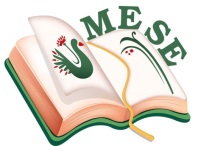 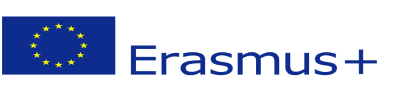 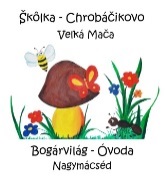 Názov projektu - a projekt címe: Mesévelegyüttsegítsükazegészséget! Zmluva číslo – a szerződésszáma: 2018 – 1- HU01 – KA229 – 047862_5Plán činnostiTéma:  hraAktivity: Deň sv.Martina- zachovanie ľudových tradíciíZúčastnená organizácia:Základná škola s materskou školou Dávida Mészárosa –  deti zo škôlky ChrobáčikovoDátum: 11.  11. 2020Organizačná zodpovednosť:Silvia Brédová – Monika LanczováAlžbeta Juhosová – Gabriela FodorováEva Bittóová – Anna RózsováZákladná škola s materskou školou Dávida Mészárosa  - Mészáros Dávid AlapiskolaésÓvoda, Základná škola s materskou školou Dávida Mészárosa  - Mészáros Dávid AlapiskolaésÓvoda, 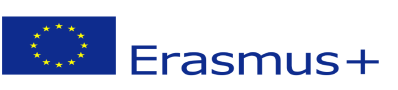 Príprava na realizáciu aktivity: Martinské ľudové zvyky sa viažu na koniec roka, ukončenie poľnohospodárskych prác a s legendou o sv. Martinovi, ktorýsa snažil ukryť v husacine, keď ho chceli zvoliť za biskupa, ale husí gagot ho prezradil . Už v materskej škole musíme dať deťom príležitosť oboznámiť sa so zvykmi a tradíciami starodávnych čias a prehĺbiť si svoje jazykové schopnosti pomocou riekaniek, básní a rozprávok, ktoré sú s nimi spojené, a ktoré ich tiež emočne obohacujú.Realizácia:V stredu ráno, na deň Martina, sa skupinové miestnosti zaplnili prípravami. Po vyrozprávaní príbehu o svätom Martinovi sa oboznamovali s ručným čistením peria a hovorili sme o dôležitosti a použití peria. Vyrobili sme husacie čelenky, hrali sme sahry o húskach  a potom sme oživili ľudové hry spojené s Martinom. Ľudová dramatická hra o húskach  mala medzi deťmi veľký úspech. Škôlkari mohli vyskúšať aj mrvenie kukurice, potom lepením kukuričných zŕn na výkres deti vyrábali cestu pre húsky,  z „kukuričných šupiek“ sme vyrábali bábiky. Po pestrom predpoludní sme v popoludňajších hodináchnavodili slávnostnú atmosféru aj na dvore materskej školy lampiónovým sprievodom.Reflexia:Naše aktivity ku dňu sv. Martina sme si naplánovali tak, aby deti našli skúsenosti diferencované  podľa svojho telesného a duševného vývoja. K spoznávaniu zvykov a ľudových tradícií súvisiace  so sv. Martinom pomohli rôzne hudobné, literárne, obrazové, pohybové a dramatické aktivity. Naše deti išli domov obohatené o zaujímavé zážitky.Vo Veľkej Mači, 11. 11.2020Brédová Silvia koordinátorka projektu .........................................................SprávaSprávaCieľ činnosti:Ponúkať deťom zážitkové aktivityPriblížiť deťom ľudové tradície na sv.MartinaNadväzovať detské priateľstváMultikultúrna výchova detíPočúvať s porozumením, emocionálne prežívať text legendy sv.MartinaV priebehu aktivít rozvíjať komunikačné schopnosti, rozvíjať u detí správnu výslovnosťRozvíjať motiváciu vystupovaťV piesňach uplatňovať pravidelnú pulzáciu a čistý spevOboznámiť deti s prírodnými produktami a možnosťou ich spracovaniaPlnenie úloh:Prostredníctvom tradícií prehlbovať zvyky a tradície - multikultúrna výchovaPočúvanie rozprávok súvisiace s legendou sv.MartinaNavodenie príjemnej atmosférySpoločná dramatická aktivita s deťmi – ľudovo-pohybová dramatická hraRozvíjať priestorovú predstavivosť a orientáciu v priestore.Organizácia:Zabezpečenie priestorových podmienok Zabezpečenie potrebných materiálnych podmienokPríprava aktivityPomôcky:výkresy, pastelky, prírodné materiályRozprávkové knihy, IKT,výkresy, pastelky, lepidlo, nožniceStratégie:Príprava, nácvik, fixácia, spoločná aktivita